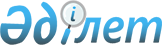 О повышении базовых ставок земельного налога и ставок единого земельного налога на не используемые земли сельскохозяйственного назначения
					
			Утративший силу
			
			
		
					Решение Сайрамского районного маслихата Южно-Казахстанской области от 19 июля 2016 года № 6-35/VI. Зарегистрировано Департаментом юстиции Южно-Казахстанской области 16 августа 2016 года № 3833. Утратило силу решением Сайрамского районного маслихата Южно-Казахстанской области от 28 июня 2018 года № 29-197/VI
      Сноска. Утратило силу решением Сайрамского районного маслихата Южно-Казахстанской области от 28.06.2018 № 29-197/VI (вводится в действие по истечении десяти календарных дней после дня первого официального опубликования).
      В соответствии с пунктом 5 статьи 386, пунктом 1 статьи 444 Кодекса Республики Казахстан от 10 декабря 2008 года "О налогах и других обязательных платежах в бюджет" (Налоговый Кодекс) и подпунктом 15) пункта 1 статьи 6 Закона Республики Казахстан от 23 января 2001 года "О местном государственном управлении и самоуправлении в Республике Казахстан", Сайрамский районный маслихат РЕШИЛ:
      1. Повысить базовых ставок земельного налога и ставки единого земельного налога в десять раз на не используемые земли сельскохозяйственного назначения в соттветствии с земельным законодательством Республики Казахстан.
      2. Настоящее решение вводится в действие по истечении десяти календарных дней после дня его первого официального опубликования.
					© 2012. РГП на ПХВ «Институт законодательства и правовой информации Республики Казахстан» Министерства юстиции Республики Казахстан
				
      Председатель сессии

М.Сиддиков

      Секретарь Сайрамского

      районного маслихата

Ж.Сулейменов
